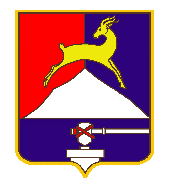 СОБРАНИЕ  ДЕПУТАТОВУСТЬ-КАТАВСКОГО ГОРОДСКОГО ОКРУГАЧЕЛЯБИНСКОЙ ОБЛАСТИОдиннадцатое  заседание РЕШЕНИЕот   26.08.2020       № 88                                                        г. Усть-Катав  О признании утратившими силунекоторых рещений Собрания депутатов Усть-Катавского городского округаВ соответствии с Федеральным законом от 29.12.2012 № 273-ФЗ «Об образовании в Российской Федерации», Постановлением Правительства Челябинской области от 19.11.2013  №445-П «О нормативах обеспечения муниципальных образовательных организаций», Уставом Усть-Катавского городского округа, Собрание депутатов РЕШАЕТ:1. Признать  утратившим силу:1) решение городского Собрания депутатов города Усть-Катав от 30.12.2004г. №81 «О денежных нормах питания детей в муниципальных  учреждениях образования»;2) решение Собрания депутатов Усть-Катавского городского округа  от 22.11.2010 № 261 «О внесении изменений в решение городского Собрания депутатов города Усть-Катава от 30.12.2004 года №81 «О денежных нормах питания детей в муниципальных учреждениях образования»;3) решение Собрания депутатов Усть-Катавского городского округа от 27.07.2012  №120 «О внесении изменений в решение городского Собрания депутатов города Усть-Катава от 30.12.2004 года №81 «О денежных нормах питания детей в муниципальных учреждениях образования».2. Настоящее решение распространяется на правоотношения, возникшие с 01 сентября 2020 года.3. Настоящее решение обнародовать на информационном стенде администрации Усть-Катавского городского округа и разместить на официальном сайте администрации Усть-Катавского городского округа www.ukgo.su.4. Контроль за исполнением настоящего решения возложить на председателя комиссии по финансово-бюджетной и экономической политике С.Н.Федосову.Заместитель председателя Собрания депутатов Усть-Катавского городского округа 					П.В.Шарабаров Глава Усть-Катавского городского округа	                               С.Д.Семков